27.03.2020ПРЕСС-РЕЛИЗНа Курской АЭС-2 установлено первое оборудование отдела химических технологийПять емкостей по 10 тонн каждая стали первым крупногабаритным оборудованием, смонтированным во вспомогательном реакторном здании, и одной из важнейших систем жизнедеятельности энергоблока.«Система баков служит для накопления и временного хранения жидких отходов перед их переработкой, – отметил главный инженер КуАЭС-2 Алексей Вольнов. – Для проекта ВВЭР-ТОИ систему усовершенствовали: оптимизировали объем хранения – уменьшили количество баков, повысили эффективность переработки, применив современные технологии».Монтаж баков методом OPEN-TOP (когда помещение построено, но для возможности установки крупногабаритного оборудования отсутствует верхнее перекрытие) производил филиал АО «НИКИМТ-Атомстрой», входящий в Инжиниринговый дивизион Ростома. Емкости с помощью подъёмного крана установили на штатное место на отметку -4,8 метра.«К помещениям, где установлены баки, предъявляются особые требования безопасности. Они выполнены из армированного бетона, далее будут обшиты нержавеющей сталью», – продолжил Алексей Вольнов.Следующим этапом станет монтаж перекрытия помещения, затем специалисты приступят к облицовке стен, пола, монтажу площадок обслуживания, обвязке баков – присоединению трубопроводов, задвижек, вентилей.Управление информации и общественных связей Курской АЭС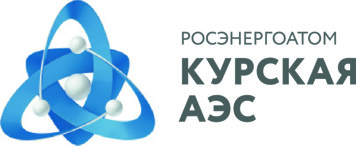 Управление информации и общественных связейКурской АЭС307251, Россия, Курская обл.,г. Курчатов,
ул. Ленинградская, 35
Курская АЭС Тел/факс: (47131) 4-95-41E-mail: iac@kunpp.ruwww.rosenergoatom.ru